Autor del metadato: Luis Alejandro Castellanos FajardoShp:	Uso_Frontera_Sur.shpTítulo:	Vegetación y Uso de Suelo | Microrregión Marqués de Comillas y Benemérito de las AméricasResumen: El conocimiento de la cobertura y el uso actual de las tierras es de gran importancia para la definición de programas orientados a la planeación, ordenamiento y aprovechamiento racional de los recursos naturales disponibles.  Así el uso de las tierras debe ajustarse y ceñirse estrictamente a programas basados en la oferta ambiental disponible – “Zonificación Ambiental”, que a menudo corresponde al tipo y calidad de los suelos, bosques, aguas, etc.; y a través del ordenamiento ambiental se permitan desarrollar y ejecutar instrumentos operativos para diseñar, establecer y monitorear los distintos proyectos que busquen implementar y concertar políticas basadas en el desarrollo forestal sustentable, y en el uso, manejo y conservación de los recursos naturales más conveniente.Propósito: Contar con una capa de información de Cobertura Vegetal y Uso de Suelo actualizada, para poder utilizarla en la creación de la zonificación ambiental de las microrregiones Marqués de Comillas y Benemérito de las Américas – Chiapas.Fecha de publicación: 2016Colaboradores: Daniel López López, Aristides Saavedra Guerrero, Luis Alejandro Castellanos Fajardo.Editor: CentroGeoFuente: Mapa de Uso de Suelo y Vegetación, Serie V, INEGI. Imágenes SPOT 2014, con resolución espacial de 1.5 m.Información de la Extensión GeográficaOeste: -91.104284° 	Este: -90.367229° Norte: 16.601435°	Sur: 16.056823°Formato de Presentación: Mapa digitalTipo de Representación Espacial: VectorialMedio de Procesamiento: ArcMap Versión 6.2 (Build 9200); Esri ArcGIS 10.2.2.3552Extensión Geográfica* West longitude	-91.104284* East longitude	-90.367229* North latitude	16.601435* South latitude	16.056823* Extent contains the resource YesExtensión en el sistema de coordenadas del elemento* West longitude	702792.000000* East longitude	780921.167400* South latitude	1777002.000000* North latitude	1836426.000000* Extent contains the resource YesReferencia Espacial* Type Projected* Geographic coordinate reference GCS_WGS_1984* Projection WGS_1984_UTM_Zone_15NDetalles de las Coordenadas de Referencia  Sistema de Coordenadas Proyectadas   Well-known identifier 32615X origin -5120900Y origin -9998100XY scale  450445547.3910538Z origin -100000Z scale 10000M origin -100000M scale 10000XY tolerance 0.001Z tolerance 0.001M tolerance 0.001High precision trueLatest well-known identifier 32615Well-known textPROJCS["WGS_1984_UTM_Zone_15N",GEOGCS["GCS_WGS_1984",DATUM["D_WGS_1984",SPHEROID["WGS_1984",6378137.0,298.257223563]],PRIMEM["Greenwich",0.0],UNIT["Degree",0.0174532925199433]],PROJECTION["Transverse_Mercator"],PARAMETER["False_Easting",500000.0],PARAMETER["False_Northing",0.0],PARAMETER["Central_Meridian",-93.0],PARAMETER["Scale_Factor",0.9996],PARAMETER["Latitude_Of_Origin",0.0],UNIT["Meter",1.0],AUTHORITY["EPSG",32615]]Tipo de Geometría: PolígonoDatos de contacto interno: Daniel López, dlopez@centrogeo.org.mx  Fecha inicio de temporal: 2016Fecha final de temporal: 2016Historia del procesamiento: El procesamiento de las imágenes se llevaron a cabo los siguientes procesos:Segmentación.  Éste procesos es un paso fundamental en la clasificación de imágenes con E-Cognition, consiste en la subdivisión de la imagen en regiones que representan por objetos que se denominan objetos primitivos.  Clasificación: Después de segmentada la imagen se procedió a su clasificación para lo cual se utilizaron tanto las características espectrales como espaciales de la imagen. Entre las características  espectrales  se calcularon los promedios radiométricos y la desviación estándar correspondientes a las cuatro bandas. Entre las características espaciales se utilizaron: la posición relativa de cada segmento con respecto a las coordenadas X y Y de la imagen y el área de cada segmento.  Con base en las características radiométricas, las espaciales y conocimiento experto se crearon reglas de decisión para cada una de las clases identificadas.Unión: Una vez definida la clasificación (mediante un análisis e interpretación visual semi-automatizada) de los distintos usos y coberturas de la tierra de las imágenes que comprenden concretamente las microrregiones, se procedió a unir en polígonos contiguos las clases definidas. Se realizó una Identificación, clasificación y espacialización de las diferentes coberturas y usos de la tierra y de manera simultánea se va elaborando una leyenda explicativa (leyenda preliminar).Vectorización. Mediante este proceso la imagen clasificada que está en formato ráster, se exporto a formato vectorial (cobertura shape).Verificación - Trabajo de campo.  Se realizó un recorrido general de campo para verificar, comprobar y complementar la información interpretada en la clasificación de las imágenes (de acuerdo a una previa programación de los recorridos mediante transectos de comprobación). Ajuste mediante análisis visual-digital de la cobertura de vegetación y uso de suelo, con base en las observaciones de campo.   Con base en las observaciones de campo, se hizo un ajuste mediante análisis visual-digital.  Determinación de las clases de cobertura, así como su uso actual predominante. Mapa resultante y definición de Leyenda. Ajuste, edición y espacialización de las unidades de uso y cobertura de la tierra, para conformar el mapa temático de este estudioAl mapa final se le realizo un proceso de generalización considerando como unidad mínima de mapeo de 10 Ha, que equivale a una escala de trabajo aproximada de Esc. 1:25,000.Palabras clave: Uso de suelo y vegetación, Cuenca media y alta del río Usumacinta, Microrregiones Marqués de Comillas y Benemérito de las Américas.Atributos: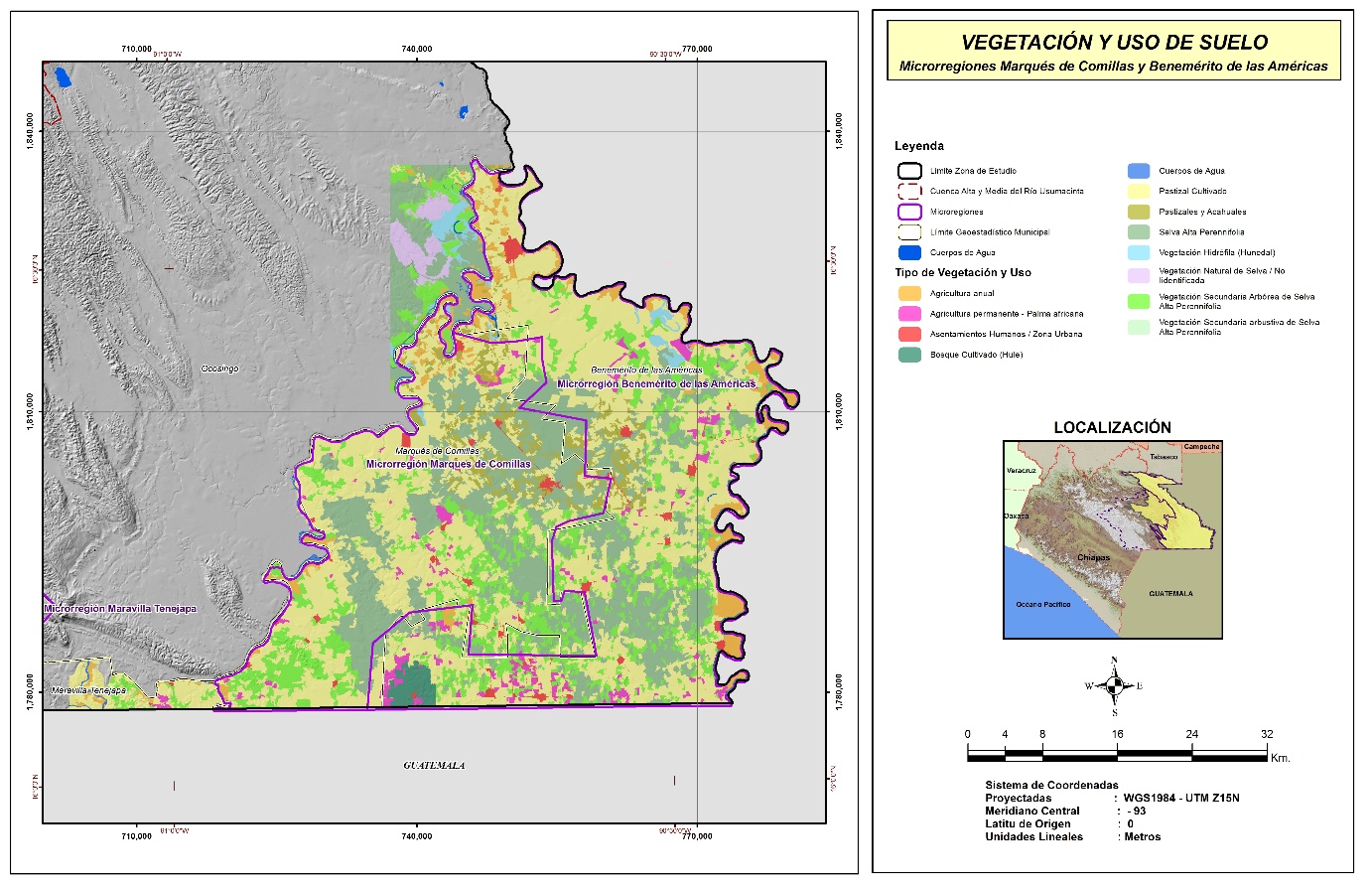 Nombre del campoDescripciónSimboloClave de la unidadUso_vegDescripción de la unidad.